Assessment of the risk posed to CMS Appendix I-listed species by direct use and trade Introduction At the 13th meeting of the Conference of the Parties to CMS (COP13; Gandhinagar, 2020), the Parties to CMS highlighted concerns about the direct use and trade of Appendix I taxa, particularly in the context of Article III, Paragraph 5 of the Convention, which prohibits the taking of Appendix I-listed taxa except under specific circumstances (UNEP/CMS/COP13/Doc.21). In this regard, a study submitted to COP13 that analysed CITES trade data over the period 2015-2018 found that “CMS Parties have engaged in trade across a range of species that are included in CMS Appendix I, both as importers and exporters” (UNEP/CMS/COP13/Inf.37).  In addition, intentional biological resource use was identified as one of the most prevalent threats facing Appendix I taxa in a preliminary review of conservation status submitted to COP13 (UNEP/CMS/COP13/Doc.24).  As a result, several Decisions were adopted to explore the threats posed to Appendix I taxa from direct use and trade, including international trade and domestic sales. In particular, Decisions 13.17 and 13.24 c), 13.109 a) direct the CMS Secretariat to:Decision 13.17: […] “with the support of the Scientific Council and within the scope of the Conservation Status Report (Decision 13.24): a) develop criteria, in collaboration with the CITES Secretariat, to determine the scope and feasibility of assessing the impact of international trade in Appendix I species on their conservation status; and b) based on these criteria, assess the impact of international trade on the conservation status of relevant Appendix I species, including but not limited to, international trade regulated by CITES.”Decision 13.24 c): “undertake, in consultation with the Scientific Council and in collaboration with competent organizations, and in synergy with other relevant initiatives under the Convention, an assessment of the impact of direct use on the conservation status of species listed on Appendix I.” Decision 13.109: […] “working within the Convention’s remit: a) prepare an analysis on the direct and indirect impacts of wild meat taking, trade and consumption of terrestrial and avian species listed on CMS Appendices I and II” The CMS Secretariat engaged the UN Environment Programme World Conservation Monitoring Centre (UNEP-WCMC) to assess the potential impact of direct use and trade on the conservation status of Appendix I taxa in relation to Decision 13.24 c) and in support of fulfilling Decisions 13.16-13.18 and 13.109. Based on the proposed methodology developed in collaboration with IUCN and outlined in UNEP/CMS/ScC-SC5/Doc.5/Rev.1/Annex 3, which was considered and agreed by the CMS Scientific Council in July 2021 at the 5th meeting of its Sessional Committee (ScC-SC5), a rapid assessment was undertaken by UNEP-WCMC. A full output of the CMS Appendix I rapid assessment results, along with corresponding data and metadata, is provided in an accompanying Excel document. This report provides a descriptive summary of the results of this rapid assessment, as well as additional reflections on international trade and domestic use and sales of Appendix I taxa. The report is divided into four main sections:Rapid assessment of the potential risk from direct use and trade: this section summarises the results of the rapid assessment and identifies the CMS Appendix I taxa that may be more at risk from direct use and trade.Assessment of taxa in international trade: this section provides an analysis of the legal international trade in CMS Appendix I taxa that are also listed in the Convention on International Trade in Endangered Species of Wild Fauna and Flora (CITES), as reported by Parties to CITES. This includes an overview of all CITES trade in current CMS Appendix I taxa, as well as a summary of CITES trade in CMS Appendix I taxa that may be in potential contravention of CMS.Assessment of taxa harvested for domestic use: this section summarises the evidence for domestic use in CMS Appendix I taxa and the potential threat resulting from harvest driven by domestic demand. Summary of international and domestic use in higher risk taxa: this section focusses on 53 CMS Appendix I taxa identified through the rapid assessment in Section 1 as more likely to be at risk from direct use and trade (referred to as ‘higher risk’ taxa). It draws together information on the conservation status, levels of legal international trade and evidence for domestic use of these ‘higher risk’ taxa, based on the results of Sections 2 and 3. Finally, the Conclusion of this report provides a summary of the key findings in relation to CMS Appendix I taxa. Priority data gaps and next steps are also discussed.1. Rapid assessment of the potential risk from direct use and tradeThe rapid assessment outlined in UNEP/CMS/ScC-SC5/Doc.5/Rev.1/Annex 3 compiled and scored data from comparable, readily available datasets on the direct use and trade of all 180 Appendix I taxa, reflecting the potential risk from use/trade at both the domestic and international level. The resulting Excel document (accompanying this report) provides a valuable resource of data on Appendix I taxa, responding to the need for improved information on these taxa raised by Parties at COP13 (Gandhinagar, 2020). The Excel document includes data, where available, on threat from use as reported in IUCN Red List assessments, the levels of legal international trade (2015-2019), whether or not domestic use occurs, and evidence for illegal harvest, capture and trade, and can be filtered by different parameters (e.g. taxonomic group or IUCN Red List status) to address different questions and priorities. The rapid assessment assumed that Appendix I taxa should be prioritized for remedial management action if they were facing extinction risk, were threatened by (or biologically vulnerable to) use and/or trade, and were not subject to current management efforts. This report identified the taxa likely to be most at risk from direct use and trade by compiling the results of the rapid assessment into a risk matrix. Taxa with similar levels of vulnerability, likelihood of threat from use and trade, and management, were grouped together in one of 12 numbered groups. They   were then further classified into three over-arching risk levels (higher’, ‘moderate’ or ‘lower’) according to how likely they are to be at risk from direct use and trade based on available data (Table 1.1, see Annex A for full methods). Taxa in the same risk matrix group were considered more likely to benefit from similar types of action. Whether a taxon is considered to be ‘higher’, ‘moderate’ or ‘lower’ risk is determined by its vulnerability and the likelihood of being threatened by use; additionally, the different numbered groups (1-12) reflect variation in the level of management taxa are subject to (see Table A1 for a full list of the criteria used in the rapid assessment).Table 1.1. Matrix used to assess the potential risk from direct use and trade to the 180 CMS Appendix I listed taxa (see Annex A for full methods). Taxa were assigned to a matrix group based on their mean criteria scores for vulnerability (criteria categories 1-2 in the rapid assessment), likelihood of being threatened by use and trade (category 3) and level of management (category 4). Colours refer to ‘higher’ (red), ‘moderate’ (orange) or ‘lower’ (grey) risk. Results of risk matrixOver a quarter (30%, 53 taxa) of the 180 CMS Appendix I-listed taxa were considered ‘higher risk’ within the risk matrix (i.e. they fell into risk matrix groups 1 or 2) on the basis of higher vulnerability and higher likelihood of threat from use and trade (Figure 1.1). These taxa are likely to be most negatively impacted by direct use and trade. Among terrestrial mammals, a disproportionately large number of taxa from the orders Artiodactyla (even-toed ungulates; 9 of 12 taxa) and Carnivora (carnivores; 3 of 4 taxa) were considered to be ‘higher risk’. Among the twenty-five ‘higher risk’ birds, the Accipitriformes (seven species, including three species of vulture), Pelecaniformes (five species, including three species of egrets and herons) and Otidiformes (three species, all bustards) were particularly prevalent. Three of the five ‘higher risk’ fish were Rajiformes (specifically, manta rays). A further 96 taxa (53%) were considered ‘moderate risk’ (risk matrix groups 3-6) on the basis of either higher vulnerability with lower likelihood of threat, or moderate vulnerability with higher likelihood of threat from use and trade. The matrix group for each taxon is detailed in column F of the accompanying Excel document.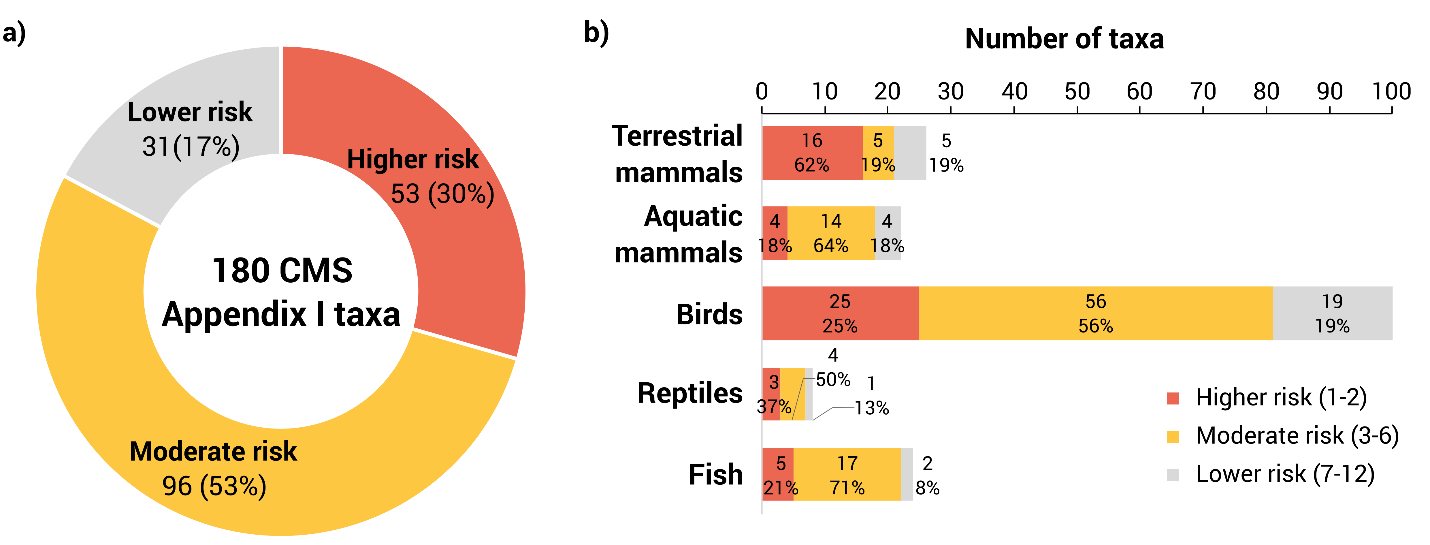 Figure 1.1. Number and proportion of taxa considered higher, moderate and lower risk from direct use and trade based on the risk matrix (see Table 1.1. and Annex A for details of risk matrix) a) for all Appendix I taxa combined, and b) by taxonomic group.  The spread of the taxa across the three different data axes (vulnerability, likelihood of threat from use/trade and level of management) reveals different clusters between and within the taxonomic groups (Figure 1.2); this variability indicates that taxa may benefit from different conservation actions and protection measures. 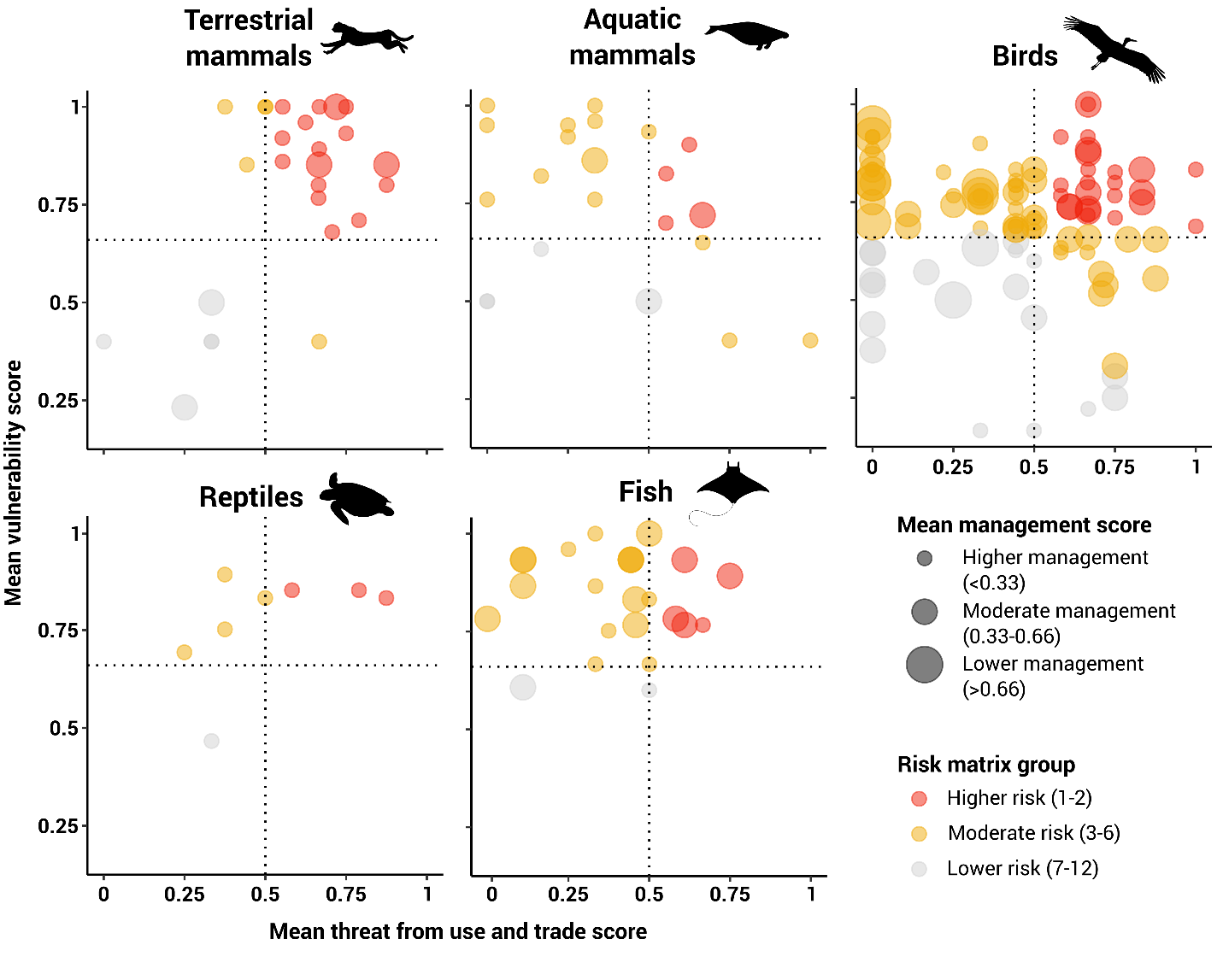 Figure 1.2. Distribution of taxa according to their mean unweighted scores for likelihood of threat from use and trade, vulnerability and level of management, and corresponding risk matrix group (see Table 1.1 and Annex A for details of risk matrix).Higher risk taxa (n=53 taxa, indicated in red in Figure 1.2)Of the 53 higher risk taxa, five species (9%) were classified as both very highly vulnerable (mean score ≥0.83) and likely to be very highly threatened by use and trade (mean score >0.75): one antelope (Gazella dorcas (Dorcas Gazelle)); two vulture species (Gyps africanus (White-backed Vulture) and G. rueppelli (Rüppell’s Vulture)); and two marine turtle species (Eretmochelys imbricata (Hawksbill) and Lepidochelys olivacea (Olive Ridley)). All five of these species are considered by IUCN to be globally threatened and experiencing ongoing population declines. Since the 53 taxa are those likely to be most vulnerable to over-harvesting (due to their more threatened conservation status and intrinsic vulnerability, as well as higher threat from use/trade), their domestic and international use/trade is further examined in section 4 of this report. Moderate risk taxa (n=96 taxa, indicated in orange in Figure 1.2)Taxa were classified as ‘moderate risk’ on the basis of either (a) high vulnerability and lower likelihood of threat from use/trade or (b) moderate vulnerability and higher likelihood of threat from use/trade (taxa grouped 3-4 and 5-6 respectively in column F of the Excel document). Over 83% of moderate risk taxa (80 taxa) fell into the first grouping (a), with higher extinction risk/biological vulnerability and lower likelihood of threat from use and trade. Should use and trade in these taxa increase, they could be particularly vulnerable to over-harvesting due to their more threatened conservation status and/or sensitive intrinsic biology. This grouping included all of the fish and reptile taxa considered to be moderate risk, as well as 79% of the mammal and bird taxa within this classification. With the exception of 40% of the birds in this grouping, the majority of these taxa were reportedly subject to some management measures. The remaining 16 moderate risk taxa (17% of all moderate risk taxa) fell within the second grouping (b), and were classified as having a higher likelihood of threat from use and trade, with moderate vulnerability. Although considered to be moderately vulnerable, many of these taxa face intense ongoing pressure from use/trade. Four of these taxa had mean threat scores >0.75, suggesting that they may be very highly threatened by use and trade, including Anser erythropus (Lesser White-fronted Goose) and Emberiza aureola (Yellow-breasted Bunting).Within the group of 96 ‘moderate risk’ taxa, the terrestrial and aquatic mammals, in general, appeared to be subject to a higher level of management effort than the birds (Figure 1.2). It should be noted, however, that effectiveness of management measures was not quantified in this rapid assessment.  2. Assessment of taxa in international tradeThis section provides an analysis of legal international trade in CMS Appendix I taxa as reported by Parties to the Convention on International Trade in Endangered Species of Wild Fauna and Flora (CITES) in their annual reports. It examines the number of CMS Appendix I taxa that are also listed in the CITES Appendices, the number of taxa and transactions reported in trade, the volume of this trade, and the main countries of export. The trade data are first analysed for all trading partners over the period 2015-2019 irrespective of specific population-level listings or the year of listing in CMS Appendix I. This approach provides an overview of the levels of harvest for international trade across a species’ entire range, which is of relevance to species-level conservation considerations. The CITES trade data are then subset to examine trade by CMS Parties that was in potential contravention of Article III, Paragraph 5: the analysis focused on trade that was reported by exporting CMS Parties only, including trade records reported after the year of a species’ listing in CMS Appendix I and records originating only from populations covered by the listing (see Annex B for full details of the methods).Article III, Paragraph 5 of the Convention states that ‘Parties that are Range States of a migratory species listed in [CMS] Appendix I shall prohibit the taking of animals belonging to such species’ with the following exceptions: ‘a) the taking is for scientific purposes; b) the taking is for the purpose of enhancing the propagation or survival of the affected species; c) the taking is to accommodate the needs of traditional subsistence users of such species; or d) extraordinary circumstances so require; provided that such exceptions are precise as to content and limited in space and time’. As such, international trade in wild-sourced CMS Appendix I animals, as reported by CMS Parties in their annual trade reports to CITES, may have been in potential contravention of the provisions of the CMS Convention, unless the take was for the precise purposes outlined in CMS Article III, Paragraph 5 or the Party had entered a reservation with regard to the taxon.For taxa not listed in CITES, this section also considers the following to be evidence of international use/trade: taxon classified as having ‘international’ end uses in their IUCN Red List assessment, as well as evidence of the taxon reported as imported into the United States of America in LEMIS 2000-2014. CMS Appendix I taxa and their status within CITESOf the 180 CMS Appendix I taxa, 122 (68%) are also listed in CITES, including all reptiles (8 taxa) and all but two fish species (22 of 24 taxa) (Figure 2.1). Overall, 72 taxa (40%) are listed in Appendix I of both CMS and CITES (Figure 2.1), including most CMS Appendix I terrestrial and aquatic mammals (19 of 26 taxa, and 17 of 24 taxa, respectively) and reptiles (seven taxa). Fish were predominantly listed in CITES Appendix II and over half of birds were not CITES-listed (Figure 2.1). 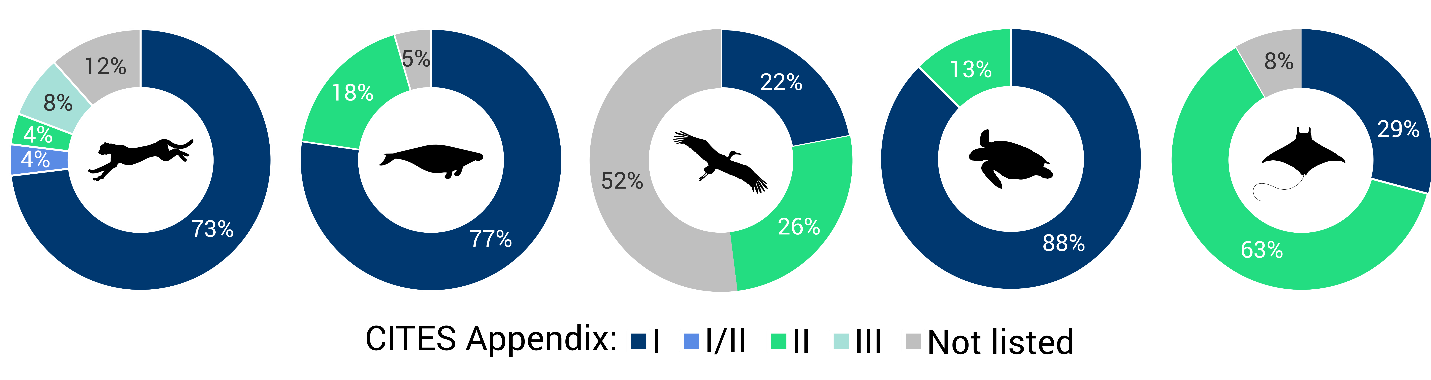 Figure 2.1. The proportion of CMS Appendix I taxa (terrestrial mammals=26, aquatic mammals=22, birds=100, reptiles=8, fish=24) listed in CITES Appendix I, II, or III, or not CITES-listed, within each taxonomic group. I/II refers to split listings, where one or more subspecies or populations of a species are listed in CITES Appendix I, and others are listed in CITES Appendix II.  CITES trade in all current CMS Appendix I taxaFor the 122 CMS Appendix I taxa also listed in CITES, an analysis of the CITES trade data was conducted to identify the scale of trade in these taxa. Of the remaining 58 taxa not currently listed in CITES, there was evidence of international use/trade for 21 taxa based on the classification of end uses as international in the IUCN Red List, or imports into the United States of America as reported in LEMIS 2000-2014 (Annex B Table B3).According to the trade reported by CITES Parties in the CITES Trade Database, 40% (48 taxa) of the 122 CMS Appendix I taxa listed in CITES were reported in direct, wild-sourced or ranched trade over the period considered by the assessment (2015-2019) based on both exporter- and importer-reported data (Annex B Table B1). Of these, almost half (46%, 22 taxa) were mammals (11 terrestrial mammals, 11 aquatic mammals). The majority (85%) of CMS Appendix I taxa in trade were categorised as globally threatened (Extinct in the Wild, Critically Endangered, Endangered and Vulnerable) by the IUCN Red List, including all reptiles (5 taxa) and, all fish (9 taxa) (Figure 2.2).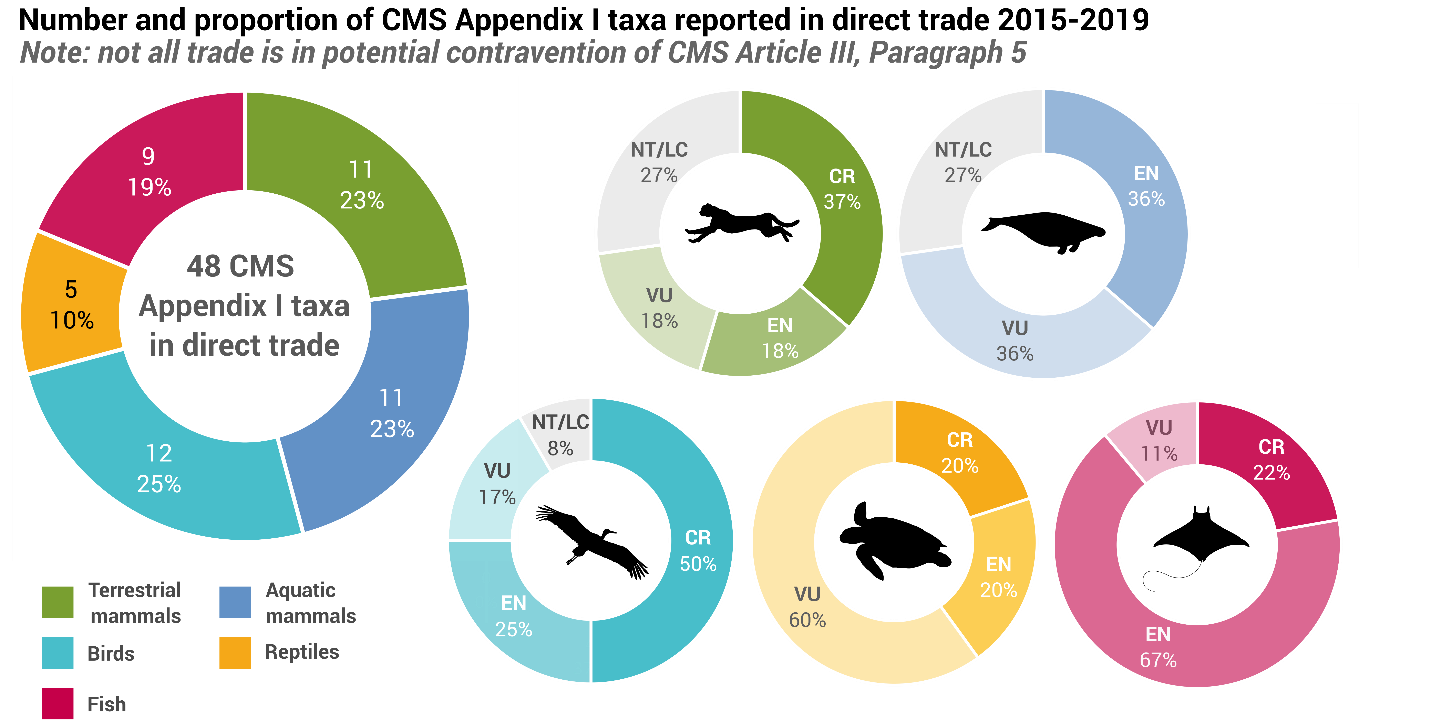 Figure 2.2. The number and proportion of CMS Appendix I taxa reported in direct CITES trade by all exporters and/or importers over the period 2015-2019, for sources ranched (‘R’), wild (‘W’), source unknown (‘U’) and no source code reported, and for all purposes other than breeding in captivity (‘B’), educational (‘E’), reintroduction or introduction into the wild (‘N’) and scientific (‘S’), including IUCN Red List threat status of taxa by taxonomic group. Fish taxa include Elasmobranchii spp. only; there was no reported trade in CMS Appendix I Actinopterygii spp. for these trade parameters. Note: Not all trade is in potential contravention of the prohibition on take (e.g. not all exporters are CMS Parties, not all populations are covered by CMS, or trade could have occurred prior to listing in CMS Appendix I). Analysis of trade transactions in all CMS Appendix I taxaIn total, there were 1,559 direct transactions in CMS Appendix I taxa as reported by all exporters over the period 2015-2019, 77% of which were for terrestrial mammals (Table 2.1). Nearly all transactions (~99%) were in wild-sourced specimens, and all transactions involving birds, reptiles, and fish consisted of globally threatened species. Overall, 80% of transactions consisted of three species (Vicugna vicugna (Vicuña; 43%), Acinonyx jubatus (Cheetah; 29%), and Tursiops truncatus (Bottlenose Dolphin, 8%; listed as T. truncatus ponticus in CMS Appendix I)); however, the majority of the trade in these species originated from populations excluded from the CMS Appendix I listings (see Annex B Table B1 for further details). Table 2.1. The number of direct transactions reported by exporters across taxonomic groups 2015-2019, as well as the proportion of these transactions that involved globally threatened (‘GT’) taxa. Source: CITES Trade Database, UNEP-WCMC, Cambridge, UK, downloaded on 16/11/2021.Fifty-one CITES Parties reported directly exporting wild-sourced taxa included in CMS Appendix I based on the trade data parameters outlined in Annex B. The majority of the 1,559 direct transactions were exported by Peru (38%) and Namibia (28%); however, all of this trade was in species for which the Peruvian and Namibian populations are excluded from the CMS Appendix I listing (Vicugna vicugna and Acinonyx jubatus, respectively). Analysis of quantities traded in all CMS Appendix I taxaOverall, approximately 1,215 individual animals (based on terms equivalent to whole organisms) were reported in CITES trade for 21 CMS Appendix I-listed taxa (Annex B Table B1), predominantly from wild sources. Terrestrial and aquatic mammals jointly accounted for 91% of this trade (49% and 42% respectively). Tursiops truncatus (only T. truncatus ponticus is listed in CMS Appendix I) and Acinonyx jubatus hunting trophies were traded in particularly high quantities, although almost all trade in these two taxa was from populations not included in the CMS Appendix I listing.  Trade in other parts and derivatives by number that could not be equated to one individual, as reported by all exporters, included: 513 Carcharhinus longimanus (Ocean Whitetip Shark) fins; smaller quantities of baleen, bones, and carvings of Cetacea spp. (Cetaceans); and low levels of carvings and carapaces of Testudines spp. (Turtles). Direct trade in CMS Appendix I taxa reported by weight by all exporters exceeded 5.4 million kg, 96% of which was Balaenoptera physalus (Fin Whale) meat exported by Iceland to Japan in 2015 and 2017,. The second most highly traded species by weight was Vicugna vicugna (~3% of trade by weight, amounting to 137,703 kg) which consisted mostly of hair. Although the quantities involved accounted for less than 1% of the trade by weight, notable quantities of Mobulidae spp. (17,179 kg) and other Elasmobranchii spp. (9,622 kg) were also reported as being in trade. Most of the trade reported by weight in Mobulidae spp. consisted of Mobula japanica (Japanese Devil Ray) and Mobula tarapacana (Box Ray) gill plates; for the other Elasmobranchii spp., trade reported by weight entirely comprised Carcarhinus longimanus and Carcharodon carcharias (Great White Shark) fins (6,027 and 3,595 kg respectively). CITES trade in CMS Appendix I taxa in potential contravention of CMSTrade records were also analysed to explore where international trade in CITES-listed taxa (as reported in CITES annual reports) may have occurred in potential contravention of CMS Article III, Paragraph 5. Trade was considered to be in potential contravention of Article III, Paragraph 5 when: i) the exporting country was a CMS Party, ii) the trade was reported after the year the taxon was listed in CMS Appendix I, and iii) the trade records originated from populations covered by the Appendix I listing.  When considering only CITES trade records that may have been in potential contravention of Article III, Paragraph 5, 244 transactions were reported by 18 exporting CMS Parties (Table 2.2), of which 60% consisted of terrestrial mammals. The greatest number of transactions were reported for Vicugna vicugna (77), Mobula tarapacana (38) and Oryx dammah (Scimitar-horned Oryx; 37). Further details of the transactions that may have been in potential contravention of Article III, Paragraph 5 are provided in Annex B Table B2.Table 2.2. The number of direct transactions reported by exporters across taxonomic groups 2015-2019, which may have been in potential contravention of Article III, Paragraph 5, as well as the proportion of these transactions which involved globally threatened (‘GT’) taxa. Source: CITES Trade Database, UNEP-WCMC, Cambridge, UK, downloaded on 16/11/2021.In total, 186 individual animals from 26 taxa, largely terrestrial mammals (81%, predominantly Gazella dorcas (Dorcas Gazelle)) and birds (16%, mostly Falco cherrug (Saker Falcon) and Necrosyrtes monachus (Hooded Vulture)) were reported in CITES trade in potential contravention of Article III, paragraph 5, along with 2% of trade reported by weight (totalling 132,678 kg). The majority (84%) of the trade by weight consisted of V. vicugna hair. Other notable trade reported by weight included gill plates from M. tarapacana (8,854 kg) and Mobula japanica (6,270 kg), which respectively accounted for 7% and 5% of the total amount that may have been in contravention of Article III, Paragraph 5.Eighty-seven percent of the transactions that may have been in potential contravention of Article III, Paragraph 5 were reported by five exporters (Argentina, Bolivia, Niger, South Africa and Sri Lanka; Table 2.3), indicating that relatively few CMS Parties account for the majority of the trade in Appendix I taxa. Further considerations that could have relevance for whether or not this trade may have been in contravention of the Convention are outlined in Table 2.3.Table 2.3. Top five exporting CMS Parties by number of transactions of direct trade, where only records originating from populations covered by the Appendix I listing, and from the year after a taxon was listed in CMS Appendix I, are included. All trade was wild-sourced (source code ‘W’). For a taxon listing that entered into force during 2015-2019, any trade reported for the year of listing was excluded. Source: CITES Trade Database, UNEP-WCMC, Cambridge, UK, downloaded on 16/11/2021.Threat from intentional biological resource useAccording to the IUCN Red List, 122 CMS Appendix I taxa were considered to be threatened by intentional biological resource use. This subsection focuses on these 122 taxa  and, within this subset, considers those with evidence of use at the international level. Based on the analysis presented above (see ‘CITES trade in CMS Appendix I taxa’), 48 CMS Appendix I taxa were reported in direct, wild-sourced international trade over the period 2015-2019, according to the CITES Trade Database, and evidence of international trade/use was identified for an additional 21 non-CITES listed taxa (see Annex B Table B3). Of these 69 CMS Appendix I taxa, 54 (78%) were considered threatened by intentional biological resource use. International trade may represent a threat to these taxa, although it should be noted that uses at other scales (e.g. at subsistence or national level) may be driving the threat from intentional biological resource use. In addition to the 69 CMS Appendix I taxa discussed above, there was also evidence of international use for a further 50 of the CITES-listed taxa in CMS Appendix I, however these taxa had not been reported in recent direct, wild-sourced CITES-trade 2015-2019. For these taxa, evidence of international use was based on the scale of end uses reported in IUCN Red List assessments and/or 2000-2014 imports reported in LEMIS, which may indicate, among other things, historic international trade that has now ceased, or trade in purposes or sources not assessed here (see Annex B for methods). If a precautionary approach is taken, and these 50 CITES-listed taxa are also considered, the total number of Appendix I taxa assessed as being traded internationally rises to 119. Of these 119 taxa, 87 (73%) were considered threatened by intentional biological resource use. Four taxa threatened by biological resource use were also considered to only be in international, but not domestic use (Calidris pusilla (Semipalmated Sandpiper), Carcharhinus longimanus, Grus japonensis (Japanese Crane) and Tursiops truncatus (only Tursiops truncatus ponticus is listed in CMS Appendix I)). Trade in C. longimanus and T. truncatus is summarised above; additionally, one live G. japonensis was reported in trade in 2015 of unknown source. C. pusilla is not listed in CITES, meaning CITES trade data were not available. 3. Assessment of taxa harvested for domestic useMany migratory taxa are harvested for domestic use in one or more of their Range States. Since migratory populations typically rely on multiple geographically separated sites, their continued survival depends on adequate and coordinated regulation and management of harvest across all Range States along a migratory pathway. This section identifies CMS Appendix I taxa recorded in domestic use and considers them in the context of their conservation status and international trade. Taxa in domestic use were identified using the results of the rapid assessment criterion 3.3 (domestic use/consumption, see Annex A), supplemented by recent studies on the impacts of hunting for wild meat on CMS-listed terrestrial mammals and aquatic megafauna, as well as additional literature on wild meat harvest (see Annex C for a full list of additional literature). Since the data did not provide an indication of the levels of domestic use, this section considers only the presence or absence of evidence of domestic use.CMS Appendix I taxa harvested for domestic useOver three quarters (77%, 139 taxa, Table 3.1) of the CMS Appendix I taxa were identified as harvested for domestic use, including all reptiles (8 taxa), all but two terrestrial mammal species (24/26 taxa), and all but three fish species (21/24 taxa). Most of these (114 taxa) had ‘subsistence’ and/or ‘national’ uses specified in their IUCN Red List assessments, with evidence of domestic use found in the supplementary literature for a further 25 taxa. Almost three quarters (72%, 100 taxa) of the taxa harvested for domestic use, including all reptiles, were also reportedly in international trade/use (Table 3.1).   Table 3.1. The number of taxa harvested for domestic use, and, of these, the number of taxa also considered to be in international trade. Sources: IUCN Red List (version 2021-1), CITES Trade Database, LEMIS and additional literature on domestic use (see Annex C)Threat from domestic useOf the 139 Appendix I taxa harvested for domestic use, 82% (114 taxa) were considered to be threatened by intentional biological resource use according to the IUCN Red List. This includes 26 taxa that were reported as only in domestic, but not international, use, based on information on the scale of end uses documented in IUCN Red List assessments (Figure 3.1a). This suggests that at least these 26 taxa are likely to be threatened by domestic use. As the scale of end uses has not been documented for all taxa in the IUCN Red List, the remaining 88 taxa threatened by biological resource use may also be threatened by use domestically, internationally, or at both scales. Overall, 81% (113 taxa) of the 139 taxa in domestic use were also categorised as globally threatened (Figure 3.1b), indicating that their populations may be more vulnerable to threats, including over-harvesting. This includes all fish, 87.5% of reptiles, 77.5% of mammals and 77.1% of birds considered to be in domestic use. 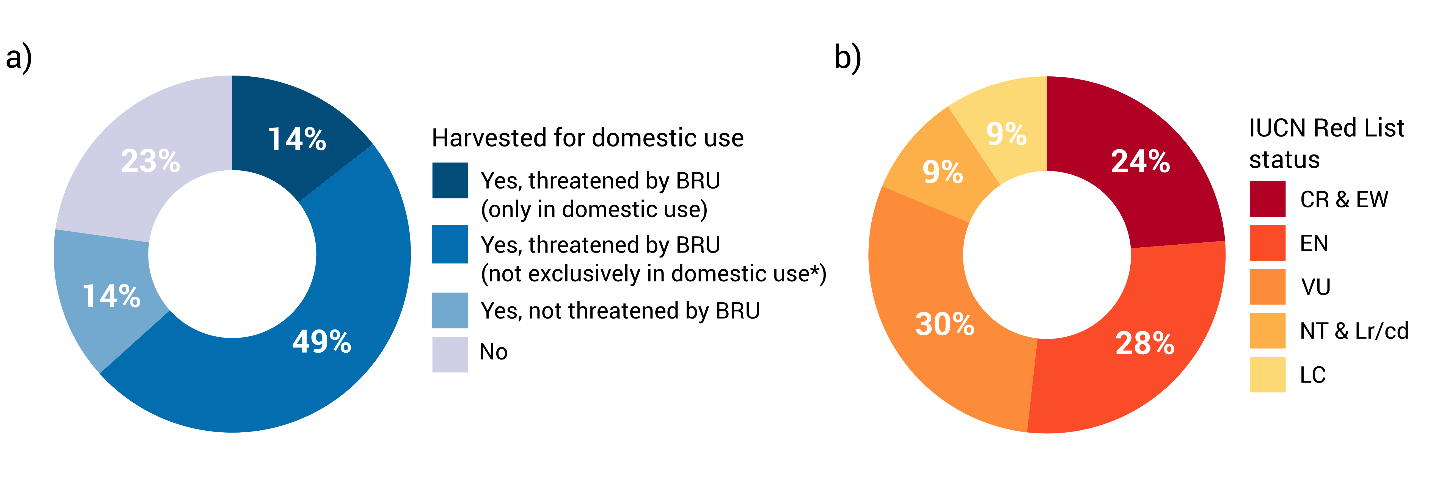 * Evidence of use/trade at domestic and international scales, or no scale of end use was available Figure 3.1. a) Proportion of CMS Appendix I taxa (n=180) considered harvested for domestic use, and the threat from biological resource use (BRU), b) the IUCN Red List status of CMS Appendix I taxa considered to be harvested for domestic use (n=139) [Key to IUCN status: EW=Extinct in the Wild, CR=Critically Endangered, EN=Endangered, VU=Vulnerable, NT=Near Threatened, Lr/cd=Lower risk/conservation dependent, LC=Least Concern].4. Summary of international and domestic use in higher risk taxaThis section explores the conservation status of the 53 taxa identified as being at ‘higher risk’ from direct use and trade (see risk matrix described in Section 1) and provides more details of their international and domestic use based on the results of Sections 2 and 3. Individual summaries of direct trade and use for all 53 taxa are also provided (Table 4.1). All but one of the 53 higher risk taxa were considered threatened by intentional biological resource use by the IUCN Red List (threat categories 5.1.1, 5.4.1 and 5.4.2), of which 50 were categorized as globally threatened on the IUCN Red List. All 53 taxa were reported as being harvested for domestic use, and 41 were reported as being in international use and/or trade, including 29 CITES-listed taxa. There was also evidence to suggest that almost half of these taxa (25 taxa, 47%) were also subject to illegal harvest, capture and trade (Table 4.1). Table 4.1. Summary of wild-sourced international trade and evidence of illegal harvest, capture and trade for the 53 ‘higher risk’ priority taxa identified through the risk matrix in section 1. All taxa were reported as harvested for domestic use, and all but one (Physeter macrocephalus) were considered threatened by intentional biological resource use in their Red List assessments. [IUCN Red List status: CR=Critically Endangered, EN=Endangered, VU=Vulnerable, NT=Near Threatened; population trend: ↑ =increasing, - = stable, ↓ =decreasing, ? =unknown]. a Except the populations of Botswana, Namibia and Zimbabwe; b Only Northwest African populations; c Except Mongolian populationsSources: CMS Appendix I Rapid assessment, IUCN Red List (version 2021-1), CITES Trade DatabaseConclusionThis report found evidence of direct use and trade at domestic and/or international levels for the majority (88%) of the 180 taxa currently listed in CMS Appendix I, including all CMS Appendix I-listed reptiles and the majority of fish and mammals. Almost two thirds (61%) of these taxa were classified as globally threatened due, at least in part, to threats attributed to intentional biological resource use.   International CITES-reported trade in CMS Appendix I taxa Over two thirds (68%) of the taxa currently listed in CMS Appendix I are also listed in CITES. Of these, 72 (40%) are currently listed in Appendix I of both CMS and CITES, including most CMS Appendix I terrestrial mammals, aquatic mammals and reptiles. CMS Appendix I fish were predominantly listed in CITES Appendix II and over half of the birds were not CITES-listed. For those species that are CITES-listed, international trade data are reported by CITES Parties in their annual reports to CITES and these data are available in the CITES Trade Database. Direct, wild-sourced or ranched trade was reported by CITES Parties for 48 CMS Appendix I taxa during 2015-2019, almost half of which were terrestrial or aquatic mammals. The majority of CMS Appendix I taxa in CITES trade (85%) were categorised as globally threatened by the IUCN Red List (Annex B Table B1). A further 21 non-CITES taxa had evidence of international end uses in the IUCN Red List or reported imports into the United States of America (giving an indication of presence in international trade) (Annex B Table B3). When considering only international trade reported as being exported by CMS Parties over the period 2015-2019, and taking into consideration the year of listing in CMS and specific CMS Appendix I population listings, 26 taxa from 18 exporting CMS Parties (totalling 244 transactions) were reported in trade (Annex B Table B2). Since Article III, Paragraph 5 prohibits CMS Range States from taking Appendix I taxa except in certain circumstances, this trade appears to be in potential contravention of the provisions of the Convention, unless any of the specified exemptions have been made.Whilst 72 of the CMS Appendix I taxa are also listed in CITES Appendix I, a further 50 taxa are listed in CITES Appendix II or III (i.e. commercial trade is generally permitted under CITES). The remaining 58 taxa, including 21 with evidence of some international trade, are not currently listed in the CITES Appendices, meaning they are not currently regulated or monitored through this mechanism. It is important to note, however, that the two Conventions have different listing criteria, approaches, definitions and goals meaning that it is to be expected that the Appendices do not fully align.Potential threat to CMS Appendix I taxa from domestic and international useOverall, the same proportion (81%) of CMS Appendix I taxa harvested for domestic use were categorised as globally threatened (113/139 taxa) as those harvested for international use (96/119 taxa). However, when considering just the Appendix I taxa threatened by intentional biological resource use (122 taxa), a higher proportion were considered to be in domestic compared to international use/trade (114 taxa, 93% compared to 87 taxa, 71%). This included 26 taxa reported as only in domestic, but not international, use/trade.Whilst this does suggest that, in line with Coad et al. (2021), more Appendix I taxa are likely harvested for domestic rather than international use, and are more likely to be threatened by harvesting for use at the domestic scale, further taxon-specific research would be required to draw firmer causal links between the scale of use and threat.Higher risk taxaThe rapid assessment risk matrix (Section 1) identified 53 taxa likely to be at the highest risk from direct use and trade on the basis of the scale of and the likely threat from use/trade, as well as their vulnerability (conservation status and biological vulnerability, which encompasses life history, habitat breadth and range size). These taxa are most likely to be vulnerable to over-harvesting due to their more threatened conservation status and intrinsic vulnerability, as well as higher existing threat from use/trade. As such, this group of taxa may benefit from wider awareness of the risks they face, as well as more cooperation and collaboration amongst CMS Parties to minimise these threats. This may include efforts to address threats from harvest and trade by ensuring that the taking of these taxa is prohibited by national or territorial legislation in all CMS Party Range States in line with the provisions of the Convention. In order to understand the severity of threat posed to these taxa by use and trade, and to prioritise efforts towards those most at risk, more detailed, taxon-level review may be beneficial. Priority data gaps and next stepsWhile this assessment integrates a wide range of data sources relevant to direct use and trade, readily comparable data on all aspects of use/trade is still lacking for many species. Although steps were taken to minimise the impact of missing data on the results of the rapid assessment (see Annex A for full details of the methods), there may be additional Appendix I species at high risk from use/trade, that were not identified by the assessment due to a lack of data. There are several key areas in which additional data would help to improve the robustness of the conclusions drawn:International trade data for non-CITES species: Accurately gauging the scale of legal international trade requires representative, quantitative trade data, which is currently lacking at sufficient taxonomic resolution for taxa that are not CITES-listed. While additional trade and use data relevant to the 58 non-CITES Appendix I taxa may be available at the national level in some countries, enhanced national data collection and, ideally, global datasets are needed for a more complete picture of trade in these species. CMS may wish to discuss the feasibility of targeted data collection and reporting for CMS Appendix I species trade with its Parties.Standardised domestic use/trade data for CMS species: As highlighted previously by Coad et al. (2021)61, datasets allowing levels of domestic use to be quantified and reliably compared across species are not widely available. Although information on domestic use may be available for individual species at a local scale, variation between studies in methodology and sampling effort make it challenging to generalise more broadly across a species’ range. For terrestrial species, the continued development and expansion of initiatives such as the WILDMEAT database will help to address this key data gap. There is also a general need for improved species-specific data on catches, the level of incidental catch that is opportunistically retained and discards for marine CMS Appendix I species. Life history data: Additional life-history data would be beneficial for less-studied taxonomic groups, including rays and sharks, to better understand their inherent resilience or vulnerability to direct use and trade (see Annex A Table A4 for further details on levels of data coverage). Future assessments could also consider incorporating more refined indices of biological vulnerability (available for some taxonomic groups such as fish but not across other taxonomic groups to a degree that would be comparable). Management effectiveness: Although this assessment considered the degree of management effort focused on CMS Appendix I taxa, it was not possible to evaluate the effectiveness of management interventions within the same quantitative framework. The availability of comparable, species-level information on the efficacy of management interventions would help to understand which species continue to face pressure from the negative impacts of use/trade, despite being the focus of conservation action.Beyond filling priority data gaps, next steps that CMS could consider to further enhance the understanding of the threats posed to Appendix I species by direct use and trade is the compilation of in-depth case studies. A case study approach could be beneficial for certain species or species groups, in particular for the 53 identified as high priority taxa. These case studies could expand beyond the scope of the rapid assessment and utilise additional national/regional level and/or species-specific data compiled from a range of sources, including the scientific literature, to fill data gaps and further explore this issue. Annex A: Risk matrix for direct use and tradeMethodsThe rapid assessment scored criteria on extinction risk, biological vulnerability, the likelihood of threat from direct use and trade, and the level of management effort to provide insights on the potential risk from direct use and trade to the conservation status of Appendix I-listed taxa (see Table A1 for criteria). The full rapid assessment methodology is outlined in document UNEP/CMS/ScC-SC5/Doc.5/Rev.1/Annex 3 and the output from the assessment is provided in an Excel file with the corresponding data, metadata and scores. Table A1. Criteria used to assess the potential risk from direct use and trade to the conservation status of CMS Appendix I-listed taxa. Full methodology outlined in document UNEP/CMS/ScC-SC5/Doc.5/Rev.1/Annex 3.To identify the taxa at greater risk from direct use and trade, and to help inform potential future actions, taxa were assigned to one of 12 groups within a risk matrix (see Table A2) based on their mean scores calculated across all relevant criteria for the following three axes:vulnerability (categories 1 and 2), likelihood of threat from use and trade (category 3) and level of management (category 4).  Table A2. Matrix used to assess the potential risk from direct use and trade to the 180 CMS Appendix I listed taxa. Taxa were assigned to a matrix group based on their mean criteria scores for vulnerability (categories 1-2 in the rapid assessment), the likelihood of being threatened by use and trade (category 3) and level of management (category 4). Colours refer to higher (red), moderate (orange) or lower (grey) risk. Rapid assessment data considerationsThe results of the rapid assessment (based on methodology outlined in (UNEP/CMS/ScC-SC5/Doc.5/Rev.1/Annex 3 and provided in an accompanying Excel document) were underpinned by a number of different data sources including the IUCN Red List, trade datasets and CMS national reports. All datasets were mapped to a central CMS taxonomic backbone from Species+, with both CITES and IUCN taxonomy mapped by both accepted name and, where necessary, by synonym to account for taxonomic differences between the different datasets. All other datasets were mapped to the central CMS backbone by accepted name only, so some data may not have been included due to differences in nomenclature. Table A3 details further considerations for interpreting data based on specific datasets. Population and subspecies level listingsAmong the 180 Appendix I-listed taxa there are nine subspecies level listings, as well as 15 species and subspecies for which only certain populations are listed in CMS Appendix I. As the rapid assessment criteria were developed to assess taxa at the global level, the following caveats should be considered when interpreting the results:Subspecies: For some criteria, data were only available at species level. The nine Appendix I subspecies were therefore scored in the rapid assessment based on a combination of subspecies and species level data. Population level listings: The 15 taxa for which only certain populations are listed in CMS Appendix I were predominantly assessed across the taxon’s full range and not at the level of their listing. However, data for the relevant populations were considered separately where available. Data from National Red List assessments have been included as metadata for these populations in the full rapid assessment Excel output to provide insights on their conservation status.Table A3. Key considerations associated with the data sources used in the rapid assessment of the impact of direct use and trade. See Table A1 for summary of criteria and UNEP/CMS/ScC-SC5/Doc.5/Rev.1/Annex 3 for full details of methodology. Whilst the taxonomic coverage of different datasets also varied across different criteria, data for a high proportion of taxa (>62%) were available for most criteria (Table A4). Criterion 3.4 (illegal harvest) is an exception to this. Since there are known reporting challenges and biases in seizure/illegal trade data, taxa were not scored when there were no available data: the absence of data was not considered evidence of no illegal activity taking place. Although coverage was generally high for mammals, birds and reptiles, data coverage was less complete for the fish. In particular, biological vulnerability data were missing for many of the sharks and rays listed in CMS Appendix I (Table A4). To minimise the impact of any gaps in data coverage, individual taxa were assigned final scores based on the mean score across all criteria that could be assessed; for a given taxon, criteria with missing or incomplete data did not contribute to the final score.Table A4. Levels of data coverage for the rapid assessment criteria used to identify taxa at greater potential risk from direct use and trade.ResultsTable A5. Number of taxa within each group of the risk matrix for direct use and trade, disaggregated by taxonomic group (see Table 1.1 for further details of how taxa were assigned to each group). Colours refer to higher (red), moderate (orange) or lower (grey) risk.  Annex B: Summary of international tradeMethodsCITES trade data were extracted from the CITES Trade Database at the shipment level on 16/11/2021 for all CMS Appendix I taxa reported in direct trade in the years 2015-2019, for sources ‘R’ (ranched), ‘W’ (wild), ‘U’ (unknown) and unreported, and for all purposes other than ‘B’ (captive breeding), ‘E’ (education), ‘N’ ((re)introduction into the wild) and ‘S’ (scientific). There was no direct trade reported in specimens taken from the marine environment (source ‘X’) during this period for the purposes specified above. Exporter-reported data were used throughout the analysis, except where specified otherwise. CITES taxonomy is used throughout the trade analysis (Section 2 and Annex B) to reflect the data reported in the CITES Trade Database; where CMS taxonomy differs, the accepted name according to CMS is indicated. Based on these parameters, the trade data were first analysed for all trading partners and all relevant years, irrespective of specific population-level listings or the year of listing in CMS Appendix I in order to understand overall harvest and demand pressures on the taxa. The CITES trade data were then subset to examine trade that was in potential contravention to Article III, Paragraph 5: exporter trade records from non-CMS Parties, trade reported prior and during the year of listing in CMS Appendix I and trade originating from populations not covered by the listings were excluded from this dataset. A full taxon-breakdown of trade levels is provided in Table B1, and a complete list of exporters by number of trade transactions (for the trade data subset taking listing year and population annotations into consideration) is provided in Table B2.Table B1. Full breakdown of all CMS Appendix I taxa reported in direct trade by all CITES Parties 2015-2019 for the data parameters outlined; trade may not have been reported by CMS Parties. A subset of trade data that may have been in potential contravention of Article III, Paragraph 5, is also presented below; only trade reported after the year of listing was included in this subset. Source: CITES Trade Database, UNEP-WCMC, Cambridge. UK downloaded on 16/11/2021. Key to exporter ISO codes can be found in the Guidelines for the preparation and submission of annual reports (Annex 1 of CITES Notification to the Parties No. 2021/044).Table B2. CMS Parties reporting direct exports of CMS Appendix I taxa in their annual reports to CITES (ranked by total number of transactions). Records reported prior to and during a taxon’s year of listing in CMS Appendix I, or those originating from populations not covered by the listing, have been excluded to provide a subset of trade data that may have been in potential contravention of Article III, Paragraph 5. All trade was reported in CITES annual reports as source ‘W’ except where otherwise indicated. Source: CITES Trade Database, UNEP-WCMC, Cambridge, UK downloaded on 16/11/2021.Table B3. Evidence of international use and trade in 21 non-CITES-listed taxa that are listed in CMS Appendix I based on information on end uses in IUCN Red List assessments and/or wild-sourced/ ranched imports into the United States of America (USA) 2000-2014 as reported in LEMIS. The table also shows whether or not the taxon is threatened by intentional biological resource use, according to threats documented in species assessments for the IUCN Red List. International biological resource use refers to the deliberate targeting of species for harvest and corresponds to threat categories 5.1.1, 5.4.1 and 5.4.2 for animals, excluding threats considered ‘past, unlikely to return’. It should be noted that threat from intentional biological resource use may not be being driven by international trade, and may be due to uses at other scales (e.g. at subsistence or national level). Annex C: Additional literature Table C1. Additional literature used to supplement the results of the rapid assessment by providing further evidence for domestic use/consumption and the illegal harvest and capture of CMS Appendix I taxa.Likelihood of threat from use/trade and level of management Likelihood of threat from use/trade and level of management Likelihood of threat from use/trade and level of management Likelihood of threat from use/trade and level of management ThreatHigher (>0.5)Higher (>0.5)Lower (≤0.5)Lower (≤0.5)ManagementLower (>0.5)Higher (≤0.5)Lower (>0.5)Higher (≤0.5)Vulnerability Higher (>0.66)1234Vulnerability Moderate (0.33-0.66)5678Vulnerability Lower (<0.33)9101112Terrestrial mammalsAquaticmammalsBirdsReptilesFishTotalTotal no. of transactions reported by all exporters (% GT)1,205 (44%)188 (81%)48 (100%)16 (100%)102 (100%)1,559 (52%)TerrestrialmammalsAquatic mammalsBirdsReptilesFishTotalNo. of transactions reported by CMS Parties in potential contravention of Article III, Paragraph 5 (% GT)146 (47%)7 (100%)6 (83%)14 (100%)71 (100%)244 (68%)Exporting CMS PartyNo. transactions (% of total)Top species traded (Common name; no. transactions)ConsiderationsSri Lanka70 (29%)Mobula tarapacana (Box Ray; 34); Mobula japanica (Japanese Devil Ray; 29)Argentina51 (21%)Vicugna vicugna (Vicuña; 51)Current reservation on the CMS listing under Article XI.6 and Article XIV.2; trade in hair may include non-lethal derivatives from wild animalsSouth Africa40 (16%)Oryx dammah (Scimitar-horned Oryx; 37)Not native; reported as hunting trophies and skins likely sourced from managed populations in fenced areas that are reported as source ‘W’Niger29 (12%)Gazella dorcas (Dorcas Gazelle; 29)Bolivia (Plurinational State of)22 (9%)Vicugna vicugna (Vicuña; 22)Current reservation on the CMS listing under Article XI.6 and Article XIV.2; trade in hair may include non-lethal derivatives from wild animalsTaxonomic groupNo. of taxa in domestic use (% total in taxonomic group)No. of taxa in both domestic and international use (% total in domestic use)Terrestrial mammals (n=26)24 (92%)19 (79%)Aquatic mammals (n=22)16 (73%)11 (69%)Birds (n=100)70 (70%)45 (64%)Reptiles (n=8)8 (100%)8 (100%)Fish (n=24)21 (88%)17 (81%)Total (n=180)139 (77%)100 (72%)TaxonIUCN Red List status and population trendInternational use/trade [summary of CITES trade data: no. of exporter transactions 2015-2019; main terms in trade by quantity]Illegal harvest, capture and tradeMammalsMammalsMammalsMammalsAcinonyx jubatus (Cheetah)aVU ↓ü [445; 429 trophies]üAddax nasomaculatus (Addax)CR ↓ü [1; 1 trophy]üBalaenoptera physalus (Fin Whale)VU ↑ü [18; 5,258,000 kg meat]Bos grunniens (Yak)VU ↓üBos sauveli (Kouprey)CR↓üCamelus bactrianus (Bactrian Camel)CR ↓ü Elephas maximus indicus (Asian Elephant)EN ↓ü [6; 4 live, 2 trophies]üEquus africanus (African Wild Ass)CR ↓Equus grevyi (Grevy’s Zebra)EN -üüEudorcas rufifrons (Red-fronted Gazelle)VU ↓Gazella dorcas (Dorcas Gazelle)bVU ↓ü [29; 106 live]üGazella leptoceros (Rhim Gazelle)EN ↓üHippocamelus bisulcus (Huemul)EN ↓Lontra felina (Marine Otter)EN ↓üLontra provocax (Southern River Otter)EN ↓Nanger dama (Dama Gazelle)CR ↓üüPan troglodytes (Chimpanzee)EN ↓ü [5; 3 live, 345 specimens]üPanthera onca (Jaguar)NT ↓ü [3; 1 live, 22 specimens]üPhyseter macrocephalus (Sperm Whale)VU ?ü [9; 2,948 kg derivatives]üUncia uncia (Snow Leopard)VU ↓ü [no relevant trade]üBirdsBirdsBirdsBirdsAnser cygnoid (Swan Goose)VU ↓ü Aquila heliaca (Eastern Imperial Eagle)VU ↓ü [1; 2 live]üArdeola idae (Madagascar Pond-heron)EN ↓Aythya baeri (Baer’s Pochard)CR ↓ü Brotogeris pyrrhoptera (Grey-cheeked Parakeet)EN ↓Calidris pygmaea (Spoon-billed Sandpiper)CR ↓Chlamydotis undulata (Houbara Bustard)bVU ↓üüEgretta eulophotes (Chinese Egret)VU ↓ü Falco cherrug (Saker)cEN ↓ü [33; 51 live]üFregata andrewsi (Christmas Frigatebird)CR ↓üGeronticus eremita (Northern Bald Ibis)EN -üüGorsachius goisagi (Japanese Night-heron)VU ↓ü Gyps africanus (White-backed Vulture)CR ↓ü [1; 12 eggshells]üGyps coprotheres (Cape Vulture)EN ↓ü [4; 2 trophies, 1 live, 12 eggshells]Gyps rueppelli (Rüppell’s Vulture)CR ↓ü [1; 3 trophies]Houbaropsis bengalensis bengalensis (Bengal Florican)CR ↓Leucogeranus leucogeranus (Siberian Crane)CR ↓ü [no relevant trade]üNecrosyrtes monachus (Hooded Vulture)CR ↓ü [4; 14 trophies, 5 live, 12 eggshells]Neophron percnopterus (Egyptian Vulture)EN ↓üüOtis tarda (Great Bustard)VU ↓ü [no relevant trade]üPhoenicoparrus jamesi (James’s Flamingo)NT -üSpheniscus humboldti (Humboldt Penguin)VU ↓üSporophila cinnamomea (Chestnut Seedeater)VU ↓Thalasseus bernsteini (Chinese Crested Tern)CR ↓Torgos tracheliotos (Lappet-faced Vulture)EN ↓ü [2; 1 trophy, 12 eggshells]üReptilesReptilesReptilesReptilesDermochelys coriacea (Leatherback Turtle)VU ↓üüEretmochelys imbricata (Hawksbill Turtle)CR ↓ü [8; 96 jewellery]üLepidochelys olivacea (Olive Ridley Turtle)VU ↓ü [5; 5 live]üFishFishFishFishManta birostris (Oceanic Manta Ray)EN ↓ü [4; 750 kg gill plates, 2 live]Mobula hypostoma (Atlantic Devil Ray)EN ↓ü [3; 16 live]Mobula japanica (Japanese Devil Ray)EN ↓ü [30; 6270 kg gill plates, 630 kg fins, 225 kg live]üPristis clavata (Dwarf Sawfish)EN ↓Rhincodon typus (Whale Shark)EN ↓ü [1; 1 specimen]üCategoryCriteria1. Extinction risk1.1 Red List status category1. Extinction risk1.2 Population trend2. Biological vulnerability 2.1 Body size2. Biological vulnerability 2.2 Reproductive output2. Biological vulnerability 2.3 Habitat breadth2. Biological vulnerability 2.4 Range size3. Threat to species3.1 Threat from use3. Threat to species3.2 In legal international trade3. Threat to species3.3 Domestic use/consumption3. Threat to species3.4 Illegal harvest, capture and trade4. Management effort4.1 Existing measures under CITES4. Management effort4.2 Conservation actions in place4. Management effort4.3 Prohibition of take (Article III(5))Threat from use/trade and management Threat from use/trade and management Threat from use/trade and management Threat from use/trade and management ThreatHigher (>0.5)Higher (>0.5)Lower (≤0.5)Lower (≤0.5)ManagementLower (>0.5)Higher (≤0.5)Lower (>0.5)Higher (≤0.5)Vulnerability Higher (>0.66)1234Vulnerability Moderate (0.33-0.66)5678Vulnerability Lower (<0.33)9101112Data sourceRelevant criteria Data considerationsIUCN Red List (version 2021-1)1.1 (Red List status), 1.2 (Population trend), 2.3 (Habitat breadth), 2.4 (Range size), 3.1 (Threat from use), 3.2 (In legal international trade), 3.3 (Domestic use/consumption), 4.2 (Conservation actions in place)Older IUCN Red List assessments (e.g. >10 years old) may not reflect a taxon’s current conservation status. To assist in interpreting the Red List data, metadata on the date of RL assessment and any historic RL statuses were also included.Criterion 2.3: using the number of IUCN-defined habitats is sensitive to how separate habitats are defined and may not capture the full complexity of a taxon’s habitat niche.Criterion 2.4: range size, as measured by Extent of Occurrence, reflects the extent of a taxon’s range, but does not account for suitable habitat within it.Criteria 3.1-3.3: the application of threat and use codes is assumed to be comprehensive and comparable within and between taxonomic groups. To avoid confounding non-recorded data with evidence of no threat/use, taxa with no threat or use codes were not scored for the relevant criteria. Life history data: Amniote Life History database, AnAge, FishBase, data on chondrichthyan life history traits2.1 (Body size), 2.2 (Reproductive output)Class-level thresholds used to determine levels of intrinsic biological vulnerability will be influenced by the representativeness of the species included within the databases. CITES Trade Database 3.2 (In legal international trade)Representative, quantitative data on legal international trade are only available for CITES-listed taxa. To mitigate this, the scoring criteria for non-CITES-listed taxa also considered data from LEMIS and the IUCN Red List.TRAFFIC Wildlife Trade Portal3.4 (Illegal harvest, capture and trade)Data on seizures/illegal trade may be influenced by variation in reporting effort and enforcement levels.LEMIS3.2 (In legal international trade), 3.4 (Illegal harvest, capture and trade)Only provides data on imports into and exports from the United States of America, however it does include trade levels in non-CITES taxa. Only data 2000-2014 were available, meaning emerging trends or new taxa entering the US market were likely not included.Brochet et al. (2016)3.4 (Illegal harvest, capture and trade)Data limited by taxonomic and geographic coverage to records of illegal taking and killing of avian taxa in the Mediterranean region.CITES4.1 (Existing measures under CITES)Criterion 4.1 only considered the existence of CITES measures, and did not assess their implementation or effectiveness. Further details on existing measures under CITES are included as metadata.CMS national reports4.3 (Prohibition of take (Article III(5)))Not all Range States are CMS Parties, and of the current CMS Parties, 61% submitted National Reports by the reporting deadline during the latest national reporting cycle, with 96% completing the question relating to prohibition of take. Taxa with low Range State reporting (<20% Range States) were excluded to avoid skewing the results, and additional metadata on the number of reporting Range States was also provided to help with interpretation.Criterion (coverage score)Terrestrial mammals (n=26)Aquatic mammals (n=22)Birds (n=100)Reptiles (n=8)Fish (n=24)Total % data coverageExtinction riskExtinction riskExtinction riskExtinction riskExtinction riskExtinction riskExtinction risk1.1 Red List status category100%100%100%100%100%100%1.2 Population trend96%64%97%75%100%92%Biological vulnerabilityBiological vulnerabilityBiological vulnerabilityBiological vulnerabilityBiological vulnerabilityBiological vulnerabilityBiological vulnerability2.1 Body size96%100%89%100%21%83%2.2 Reproductive output96%95%84%100%38%82%2.3 Habitat breadth96%91%100%88%100%98%2.4 Range size23%9%100%25%4%62%Threat to speciesThreat to speciesThreat to speciesThreat to speciesThreat to speciesThreat to speciesThreat to species3.1 Threat from use81%77%93%88%100%90%3.2 In legal international trade100%100%100%100%100%100%3.3 Domestic use/consumption100%100%100%100%100%100%3.4 Illegal harvest, capture and trade62%18%26%100%38%34%Management effortManagement effortManagement effortManagement effortManagement effortManagement effortManagement effort4.1 Existing measures under CITES100%100%100%100%100%100%4.2 Conservation actions in place96%77%100%63%92%93%4.3 Prohibition of take (Article III(5))81%86%74%100%100%81%Matrix groupNo. speciesNo. speciesNo. speciesNo. speciesTotalsMatrix groupMammaliaAvesReptiliaFish (Actinopterygii,Elasmobranchii)Totals1000 11220253452309061541535411655000006412001671300487111221900000100300311000001212003Year listed on CMS App. ISummary of trade 2015-2019Summary of trade 2015-2019Summary of trade 2015-2019Summary of trade 2015-2019 in potential contravention of Article III, Paragraph 5  Summary of trade 2015-2019 in potential contravention of Article III, Paragraph 5  Summary of trade 2015-2019 in potential contravention of Article III, Paragraph 5  Summary of trade 2015-2019 in potential contravention of Article III, Paragraph 5  Summary of trade 2015-2019 in potential contravention of Article III, Paragraph 5  Summary of trade 2015-2019 in potential contravention of Article III, Paragraph 5  CITES taxon(CMS name, where different)Year listed on CMS App. ICITES AppendixSourceReporter typeNumber of transactionsMain terms in trade (quantity)Exporters (No. transactions)Number of transactionsMain terms in trade (quantity)Main terms in trade (quantity)Exporters (No. transactions)Exporters (No. transactions)Exporters (No. transactions)Terrestrial mammalsTerrestrial mammalsTerrestrial mammalsTerrestrial mammalsTerrestrial mammalsTerrestrial mammalsTerrestrial mammalsTerrestrial mammalsTerrestrial mammalsTerrestrial mammalsTerrestrial mammalsTerrestrial mammalsTerrestrial mammalsTerrestrial mammalsArtiodactylaArtiodactylaArtiodactylaArtiodactylaArtiodactylaArtiodactylaArtiodactylaArtiodactylaArtiodactylaArtiodactylaArtiodactylaArtiodactylaArtiodactylaArtiodactylaAddax nasomaculatus1979IRExporter1trophies (1)US (1)No reported trade in potential contraventionNo reported trade in potential contraventionNo reported trade in potential contraventionNo reported trade in potential contraventionNo reported trade in potential contraventionNo reported trade in potential contraventionAddax nasomaculatusImporter1trophies (1)US (1)No reported trade in potential contraventionNo reported trade in potential contraventionNo reported trade in potential contraventionNo reported trade in potential contraventionNo reported trade in potential contraventionNo reported trade in potential contraventionGazella dorcas1979IIIWExporter29live (106)NE (29)All reported trade may have been in potential contraventionAll reported trade may have been in potential contraventionAll reported trade may have been in potential contraventionAll reported trade may have been in potential contraventionAll reported trade may have been in potential contraventionAll reported trade may have been in potential contraventionImporter2live (14)SD (2)No reported trade in potential contraventionNo reported trade in potential contraventionNo reported trade in potential contraventionNo reported trade in potential contraventionNo reported trade in potential contraventionNo reported trade in potential contraventionOryx dammah1994IRExporter1trophies (1)US (1)No reported trade in potential contraventionNo reported trade in potential contraventionNo reported trade in potential contraventionNo reported trade in potential contraventionNo reported trade in potential contraventionNo reported trade in potential contraventionImporter3trophies (2), skins (2)ZA (3)All reported trade may have been in potential contraventionAll reported trade may have been in potential contraventionAll reported trade may have been in potential contraventionAll reported trade may have been in potential contraventionAll reported trade may have been in potential contraventionAll reported trade may have been in potential contraventionWExporter37trophies (36), skins (1)ZA (37)All reported trade may have been in potential contraventionAll reported trade may have been in potential contraventionAll reported trade may have been in potential contraventionAll reported trade may have been in potential contraventionAll reported trade may have been in potential contraventionAll reported trade may have been in potential contraventionImporter60trophies (36), skins (7), horns (4), bodies (3), skulls (2), specimens (118)ZA (50), TD (10)All reported trade may have been in potential contraventionAll reported trade may have been in potential contraventionAll reported trade may have been in potential contraventionAll reported trade may have been in potential contraventionAll reported trade may have been in potential contraventionAll reported trade may have been in potential contravention-Importer1bodies (1)ZA (1)All reported trade may have been in potential contraventionAll reported trade may have been in potential contraventionAll reported trade may have been in potential contraventionAll reported trade may have been in potential contraventionAll reported trade may have been in potential contraventionAll reported trade may have been in potential contraventionVicugna vicugna1979IIWExporter677hair (134,912 kg), fibres (1,460 kg), garments (1,319 kg)PE (600), AR (51), BO (22), EC (4)77hair (111,092 kg), fibres (1,460 kg)hair (111,092 kg), fibres (1,460 kg)AR (51)67, BO (22)83, EC (4)AR (51)67, BO (22)83, EC (4)AR (51)67, BO (22)83, EC (4)Importer416fibres (38,769 kg), hair (1,872 kg), garments (1,122)PE (344), AR (40), BO (30), CL (2)72fibres (7,862 kg), hair (1,439 kg), garments (141)fibres (7,862 kg), hair (1,439 kg), garments (141)AR (40), BO (30)83, CL (2)AR (40), BO (30)83, CL (2)AR (40), BO (30)83, CL (2)CarnivoraCarnivoraCarnivoraCarnivoraCarnivoraCarnivoraCarnivoraCarnivoraCarnivoraCarnivoraCarnivoraCarnivoraCarnivoraCarnivoraAcinonyx jubatus2009IWExporter445trophies (429)NA (442), ZA (2), ZM (1)2trophies (2)trophies (2)ZA (2)ZA (2)ZA (2)Importer447trophies (404), skulls (18), skins (17), bodies (5), rugs (2)NA (437), ZA (6), ZW (3), XX (1)6bodies (4), trophies (3), skulls (1)bodies (4), trophies (3), skulls (1)ZA (6)ZA (6)ZA (6)Panthera onca2020IWExporter3specimens (22), live (1)BZ (2), PA (1)No reported trade in potential contraventionNo reported trade in potential contraventionNo reported trade in potential contraventionNo reported trade in potential contraventionNo reported trade in potential contraventionNo reported trade in potential contraventionImporter1live (1)PA (1)No reported trade in potential contraventionNo reported trade in potential contraventionNo reported trade in potential contraventionNo reported trade in potential contraventionNo reported trade in potential contraventionNo reported trade in potential contraventionUrsus arctos isabellinus2018IWImporter1trophies (1)TJ (1)No reported trade in potential contraventionNo reported trade in potential contraventionNo reported trade in potential contraventionNo reported trade in potential contraventionNo reported trade in potential contraventionNo reported trade in potential contraventionPrimatesPrimatesPrimatesPrimatesPrimatesPrimatesPrimatesPrimatesPrimatesPrimatesPrimatesPrimatesPrimatesPrimatesGorilla beringei1979IWImporter1specimens (0.03 l)RW (1)All reported trade may have been in potential contraventionAll reported trade may have been in potential contraventionAll reported trade may have been in potential contraventionAll reported trade may have been in potential contraventionAll reported trade may have been in potential contraventionAll reported trade may have been in potential contraventionGorilla gorilla1979IWExporter1specimens (300)NG (1)All reported trade may have been in potential contraventionAll reported trade may have been in potential contraventionAll reported trade may have been in potential contraventionAll reported trade may have been in potential contraventionAll reported trade may have been in potential contraventionAll reported trade may have been in potential contraventionPan troglodytes2018IUExporter3hair (1)CH (3)No reported trade in potential contraventionNo reported trade in potential contraventionNo reported trade in potential contraventionNo reported trade in potential contraventionNo reported trade in potential contraventionNo reported trade in potential contraventionImporter2live (5)CZ (1), NL (1)No reported trade in potential contraventionNo reported trade in potential contraventionNo reported trade in potential contraventionNo reported trade in potential contraventionNo reported trade in potential contraventionNo reported trade in potential contraventionWExporter2live (3), specimens (45)CF (1), NG (1)No reported trade in potential contravention No reported trade in potential contravention No reported trade in potential contravention No reported trade in potential contravention No reported trade in potential contravention No reported trade in potential contravention Importer1specimens (0.003 l)RW (1)No reported trade in potential contraventionNo reported trade in potential contraventionNo reported trade in potential contraventionNo reported trade in potential contraventionNo reported trade in potential contraventionNo reported trade in potential contraventionProboscideaProboscideaProboscideaProboscideaProboscideaProboscideaProboscideaProboscideaProboscideaProboscideaProboscideaProboscideaProboscideaProboscideaElephas maximus (Elephas maximus indicus)2020IUExporter1live (2)UZ (1)No reported trade in potential contraventionNo reported trade in potential contraventionNo reported trade in potential contraventionNo reported trade in potential contraventionNo reported trade in potential contraventionNo reported trade in potential contraventionElephas maximus (Elephas maximus indicus)Importer3ivory carvings (5)AT (1), IN (1), VN (1)No reported trade in potential contraventionNo reported trade in potential contraventionNo reported trade in potential contraventionNo reported trade in potential contraventionNo reported trade in potential contraventionNo reported trade in potential contraventionElephas maximus (Elephas maximus indicus)WExporter2derivatives (1 kg)LK (2)No reported trade in potential contraventionNo reported trade in potential contraventionNo reported trade in potential contraventionNo reported trade in potential contraventionNo reported trade in potential contraventionNo reported trade in potential contraventionElephas maximus (Elephas maximus indicus)Importer2ivory carvings (2), live (1)CN (1), IN (1)No reported trade in potential contraventionNo reported trade in potential contraventionNo reported trade in potential contraventionNo reported trade in potential contraventionNo reported trade in potential contraventionNo reported trade in potential contraventionElephas maximus (Elephas maximus indicus)-Exporter3live (2), trophies (2)BD (2), SC (1)No reported trade in potential contraventionNo reported trade in potential contraventionNo reported trade in potential contraventionNo reported trade in potential contraventionNo reported trade in potential contraventionNo reported trade in potential contraventionAquatic mammalsAquatic mammalsAquatic mammalsAquatic mammalsAquatic mammalsAquatic mammalsAquatic mammalsAquatic mammalsAquatic mammalsAquatic mammalsAquatic mammalsAquatic mammalsAquatic mammalsAquatic mammalsCarnivoraCarnivoraCarnivoraCarnivoraCarnivoraCarnivoraCarnivoraCarnivoraCarnivoraCarnivoraCarnivoraCarnivoraCarnivoraCarnivoraMonachus monachus1979IWImporter10tusks (10)CA (10)No reported trade in potential contraventionNo reported trade in potential contraventionNo reported trade in potential contraventionNo reported trade in potential contraventionNo reported trade in potential contraventionNo reported trade in potential contraventionCetaceaCetaceaCetaceaCetaceaCetaceaCetaceaCetaceaCetaceaCetaceaCetaceaCetaceaCetaceaCetaceaCetaceaBalaena mysticetus1979IWExporter27bone carvings (17), baleen (17 kg; 17)GL (19), US (6), CA (2)No reported trade in potential contraventionNo reported trade in potential contraventionNo reported trade in potential contraventionNo reported trade in potential contraventionNo reported trade in potential contraventionNo reported trade in potential contraventionImporter19baleen (16; 1 kg), carvings (4), bone carvings (2)GL (13), CA (4), RU (2)No reported trade in potential contraventionNo reported trade in potential contraventionNo reported trade in potential contraventionNo reported trade in potential contraventionNo reported trade in potential contraventionNo reported trade in potential contraventionBalaenoptera borealis2002IWExporter1bones (3 kg)FK (1)No reported trade in potential contraventionNo reported trade in potential contraventionNo reported trade in potential contraventionNo reported trade in potential contraventionNo reported trade in potential contraventionNo reported trade in potential contraventionBalaenoptera musculus1979IUImporter1bones (3)AO (1)All reported trade may have been in potential contraventionAll reported trade may have been in potential contraventionAll reported trade may have been in potential contraventionAll reported trade may have been in potential contraventionAll reported trade may have been in potential contraventionAll reported trade may have been in potential contraventionBalaenoptera musculusWImporter1baleen (1)FR (1)All reported trade may have been in potential contraventionAll reported trade may have been in potential contraventionAll reported trade may have been in potential contraventionAll reported trade may have been in potential contraventionAll reported trade may have been in potential contraventionAll reported trade may have been in potential contraventionBalaenoptera physalus2002IWExporter18meat (5,258,000 kg)IS (17), GL (1)No reported trade in potential contraventionNo reported trade in potential contraventionNo reported trade in potential contraventionNo reported trade in potential contraventionNo reported trade in potential contraventionNo reported trade in potential contraventionBalaenoptera physalusImporter8meat (1,961 kg), baleen (1)IS (7), FR (1)1baleen (1)baleen (1)baleen (1)FR (1)FR (1)Delphinus delphis2006IIWExporter1specimens (470)AR (1)No reported trade in potential contraventionNo reported trade in potential contraventionNo reported trade in potential contraventionNo reported trade in potential contraventionNo reported trade in potential contraventionNo reported trade in potential contraventionMegaptera novaeangliae1979IWExporter7baleen (28)GL (6), VC (1)No reported trade in potential contraventionNo reported trade in potential contraventionNo reported trade in potential contraventionNo reported trade in potential contraventionNo reported trade in potential contraventionNo reported trade in potential contraventionMegaptera novaeangliaeImporter4baleen (21)GL (3), VC (1)No reported trade in potential contraventionNo reported trade in potential contraventionNo reported trade in potential contraventionNo reported trade in potential contraventionNo reported trade in potential contraventionNo reported trade in potential contraventionPhyseter macrocephalus2002IWExporter9derivatives (2,948 kg), teeth (3), bone carvings (1)LK (5), NZ (2), GL (1), TO (1)7derivatives (2,948 kg), teeth (1), bone carvings (1)derivatives (2,948 kg), teeth (1), bone carvings (1)derivatives (2,948 kg), teeth (1), bone carvings (1)LK (5), NZ (2)LK (5), NZ (2)Importer8carvings (31), teeth (8 and 1 kg), bone carvings (2)GL (6), BE (1), NZ (1)2bone carvings (2 kg), teeth (1 kg)bone carvings (2 kg), teeth (1 kg)bone carvings (2 kg), teeth (1 kg)BE (1), NZ (1)BE (1), NZ (1)UImporter2teeth (2)GB (2)All reported trade may have been in potential contraventionAll reported trade may have been in potential contraventionAll reported trade may have been in potential contraventionAll reported trade may have been in potential contraventionAll reported trade may have been in potential contraventionAll reported trade may have been in potential contraventionTursiops truncatus (Tursiops truncatus ponticus)2009IIWExporter125live (511)JP (101), CU (6), JM (6), VG (3), BH (2), RU (2), KN (2), DO (1), EC (1), PK (1)No reported trade in potential contraventionNo reported trade in potential contraventionNo reported trade in potential contraventionNo reported trade in potential contraventionNo reported trade in potential contraventionNo reported trade in potential contraventionImporter101live (323)JP (69), CU (19), RU (7), VG (4), LB (1), SA (1)No reported trade in potential contraventionNo reported trade in potential contraventionNo reported trade in potential contraventionNo reported trade in potential contraventionNo reported trade in potential contraventionNo reported trade in potential contravention-Importer1unspecified (2)RU (1)No reported trade in potential contraventionNo reported trade in potential contraventionNo reported trade in potential contraventionNo reported trade in potential contraventionNo reported trade in potential contraventionNo reported trade in potential contraventionSireniaSireniaSireniaSireniaSireniaSireniaSireniaSireniaSireniaSireniaSireniaSireniaSireniaSireniaTrichechus manatus2000IWImporter4carvings (4)GP (4)No reported trade in potential contraventionNo reported trade in potential contraventionNo reported trade in potential contraventionNo reported trade in potential contraventionNo reported trade in potential contraventionNo reported trade in potential contraventionTrichechus senegalensis2009IWImporter9live (18)CG (5), CD (2), CM (1), ML (1)All reported trade may have been in potential contraventionAll reported trade may have been in potential contraventionAll reported trade may have been in potential contraventionAll reported trade may have been in potential contraventionAll reported trade may have been in potential contraventionAll reported trade may have been in potential contraventionBirdsBirdsBirdsBirdsBirdsBirdsBirdsBirdsBirdsBirdsBirdsBirdsBirdsBirdsFalconiformesFalconiformesFalconiformesFalconiformesFalconiformesFalconiformesFalconiformesFalconiformesFalconiformesFalconiformesFalconiformesFalconiformesFalconiformesFalconiformesAquila clanga (Clanga clanga)1997IIWImporter2feathers (3)CA (2)No reported trade in potential contraventionNo reported trade in potential contraventionNo reported trade in potential contraventionNo reported trade in potential contraventionNo reported trade in potential contraventionNo reported trade in potential contraventionAquila heliaca1997IWExporter1live (2)IL (1)All reported trade may have been in potential contraventionAll reported trade may have been in potential contraventionAll reported trade may have been in potential contraventionAll reported trade may have been in potential contraventionAll reported trade may have been in potential contraventionAll reported trade may have been in potential contraventionImporter1live (2)IL (1)All reported trade may have been in potential contraventionAll reported trade may have been in potential contraventionAll reported trade may have been in potential contraventionAll reported trade may have been in potential contraventionAll reported trade may have been in potential contraventionAll reported trade may have been in potential contraventionFalco cherrug2012IIWExporter31live (31)KW (31)No reported trade in potential contraventionNo reported trade in potential contraventionNo reported trade in potential contraventionNo reported trade in potential contraventionNo reported trade in potential contraventionNo reported trade in potential contraventionImporter32live (177)MN (32)No reported trade in potential contraventionNo reported trade in potential contraventionNo reported trade in potential contraventionNo reported trade in potential contraventionNo reported trade in potential contraventionNo reported trade in potential contravention-Exporter2live (20)KZ (2)All reported trade may have been in potential contraventionAll reported trade may have been in potential contraventionAll reported trade may have been in potential contraventionAll reported trade may have been in potential contraventionAll reported trade may have been in potential contraventionAll reported trade may have been in potential contraventionUImporter1live (1)DE (1)All reported trade may have been in potential contraventionAll reported trade may have been in potential contraventionAll reported trade may have been in potential contraventionAll reported trade may have been in potential contraventionAll reported trade may have been in potential contraventionAll reported trade may have been in potential contraventionGyps africanus2018IIWExporter1eggshell (12)ZA (1)No reported trade in potential contraventionNo reported trade in potential contraventionNo reported trade in potential contraventionNo reported trade in potential contraventionNo reported trade in potential contraventionNo reported trade in potential contraventionImporter3trophies (7), live (4)TZ (2), MZ (1)No reported trade in potential contraventionNo reported trade in potential contraventionNo reported trade in potential contraventionNo reported trade in potential contraventionNo reported trade in potential contraventionNo reported trade in potential contraventionGyps bengalensis2018IIRImporter1specimens (8)NP (1)No reported trade in potential contraventionNo reported trade in potential contraventionNo reported trade in potential contraventionNo reported trade in potential contraventionNo reported trade in potential contraventionNo reported trade in potential contraventionGyps coprotheres2018IIWExporter4eggshell (12), trophies (2), live (1)ZA (3), LS (1)1trophies (1)trophies (1)ZA (1)ZA (1)ZA (1)Importer3bodies (2), trophies (1)ZA (3)2 2 bodies (2)bodies (2)bodies (2)ZA (2)Gyps rueppellii (Gyps rueppelli)2018IIWExporter1trophies (3)TZ (1)No reported trade in potential contraventionNo reported trade in potential contraventionNo reported trade in potential contraventionNo reported trade in potential contraventionNo reported trade in potential contraventionNo reported trade in potential contraventionGyps rueppellii (Gyps rueppelli)Importer3live (6), trophies (3)TZ (3)No reported trade in potential contraventionNo reported trade in potential contraventionNo reported trade in potential contraventionNo reported trade in potential contraventionNo reported trade in potential contraventionNo reported trade in potential contraventionHaliaeetus albicilla1986IWExporter1bodies (1)NO (1)All reported trade may have been in potential contraventionAll reported trade may have been in potential contraventionAll reported trade may have been in potential contraventionAll reported trade may have been in potential contraventionAll reported trade may have been in potential contraventionAll reported trade may have been in potential contraventionImporter1bodies (1)NO (1)All reported trade may have been in potential contraventionAll reported trade may have been in potential contraventionAll reported trade may have been in potential contraventionAll reported trade may have been in potential contraventionAll reported trade may have been in potential contraventionAll reported trade may have been in potential contraventionNecrosyrtes monachus2018IIWExporter4trophies (14), eggshell (12), live (5)GH (3), ZA (1)1 live (5)live (5)GH (1)GH (1)GH (1)Importer2trophies (14)GH (1), MZ (1)No reported trade in potential contraventionNo reported trade in potential contraventionNo reported trade in potential contraventionNo reported trade in potential contraventionNo reported trade in potential contraventionNo reported trade in potential contraventionSarcogyps calvus2018IIWImporter1trophies (3)CA (1)No reported trade in potential contraventionNo reported trade in potential contraventionNo reported trade in potential contraventionNo reported trade in potential contraventionNo reported trade in potential contraventionNo reported trade in potential contraventionTorgos tracheliotus (Torgos tracheliotos)2018IIWExporter2eggshell (12), trophies (1)ZA (1), TZ (1)No reported trade in potential contraventionNo reported trade in potential contraventionNo reported trade in potential contraventionNo reported trade in potential contraventionNo reported trade in potential contraventionNo reported trade in potential contraventionImporter2live (1), trophies (1)TZ (2)No reported trade in potential contraventionNo reported trade in potential contraventionNo reported trade in potential contraventionNo reported trade in potential contraventionNo reported trade in potential contraventionNo reported trade in potential contraventionTrigonoceps occipitalis2018IIWImporter1trophies (4)MZ (1)No reported trade in potential contraventionNo reported trade in potential contraventionNo reported trade in potential contraventionNo reported trade in potential contraventionNo reported trade in potential contraventionNo reported trade in potential contraventionReptiliaReptiliaReptiliaReptiliaReptiliaReptiliaReptiliaReptiliaReptiliaReptiliaReptiliaReptiliaReptiliaReptiliaTestudinesTestudinesTestudinesTestudinesTestudinesTestudinesTestudinesTestudinesTestudinesTestudinesTestudinesTestudinesTestudinesTestudinesCaretta caretta1986IUExporter1carapaces (1)MC (1)All reported trade may have been in potential contraventionAll reported trade may have been in potential contraventionAll reported trade may have been in potential contraventionAll reported trade may have been in potential contraventionAll reported trade may have been in potential contraventionAll reported trade may have been in potential contraventionWExporter1live (1)TT (1)All reported trade may have been in potential contraventionAll reported trade may have been in potential contraventionAll reported trade may have been in potential contraventionAll reported trade may have been in potential contraventionAll reported trade may have been in potential contraventionAll reported trade may have been in potential contraventionImporter1live (1)LB (1)All reported trade may have been in potential contraventionAll reported trade may have been in potential contraventionAll reported trade may have been in potential contraventionAll reported trade may have been in potential contraventionAll reported trade may have been in potential contraventionAll reported trade may have been in potential contraventionChelonia mydas1986IWImporter2bodies (2)CN (2)No reported trade in potential contraventionNo reported trade in potential contraventionNo reported trade in potential contraventionNo reported trade in potential contraventionNo reported trade in potential contraventionNo reported trade in potential contraventionDermochelys coriacea1983IWExporter1specimens (54)KN (1)No reported trade in potential contraventionNo reported trade in potential contraventionNo reported trade in potential contraventionNo reported trade in potential contraventionNo reported trade in potential contraventionNo reported trade in potential contraventionEretmochelys imbricata1986IWExporter8jewellery (96), carvings (3)PA (7), JM (1)7jewellery (96)jewellery (96)jewellery (96)PA (7)PA (7)Eretmochelys imbricataImporter4jewellery (91)MX (1), QA (1), TO (1), XX (1)No reported trade in potential contraventionNo reported trade in potential contraventionNo reported trade in potential contraventionNo reported trade in potential contraventionNo reported trade in potential contraventionNo reported trade in potential contraventionLepidochelys olivacea1986IWExporter5live (5)MV (5)All reported trade may have been in potential contraventionAll reported trade may have been in potential contraventionAll reported trade may have been in potential contraventionAll reported trade may have been in potential contraventionAll reported trade may have been in potential contraventionAll reported trade may have been in potential contraventionImporter3live (4)MV (3)All reported trade may have been in potential contraventionAll reported trade may have been in potential contraventionAll reported trade may have been in potential contraventionAll reported trade may have been in potential contraventionAll reported trade may have been in potential contraventionAll reported trade may have been in potential contraventionFishFishFishFishFishFishFishFishFishFishFishFishFishFishCarcharhiniformesCarcharhiniformesCarcharhiniformesCarcharhiniformesCarcharhiniformesCarcharhiniformesCarcharhiniformesCarcharhiniformesCarcharhiniformesCarcharhiniformesCarcharhiniformesCarcharhiniformesCarcharhiniformesCarcharhiniformesCarcharhinus longimanus2020IIWExporter18fins (6,027 kg)OM (7), IN (4), LK (2), YE (2), EC (1), FJ (1), SC (1)No reported trade in potential contraventionNo reported trade in potential contraventionNo reported trade in potential contraventionNo reported trade in potential contraventionNo reported trade in potential contraventionNo reported trade in potential contraventionImporter12fins (2,771 kg)OM (5), LK (2), FJ (1), SN (1), SC (1), XX (1), US (1)No reported trade in potential contraventionNo reported trade in potential contraventionNo reported trade in potential contraventionNo reported trade in potential contraventionNo reported trade in potential contraventionNo reported trade in potential contraventionLamniformesLamniformesLamniformesLamniformesLamniformesLamniformesLamniformesLamniformesLamniformesLamniformesLamniformesLamniformesLamniformesLamniformesCarcharodon carcharias2002IIWExporter7fins (3,595 kg)OM (6), NI (1)No reported trade in potential contraventionNo reported trade in potential contraventionNo reported trade in potential contraventionNo reported trade in potential contraventionNo reported trade in potential contraventionNo reported trade in potential contraventionCarcharodon carchariasImporter3fins (236 kg), bones (2)MG (1), NI (1), TW (1)1bones (2)bones (2)bones (2)MG (1)MG (1)Cetorhinus maximus2006IIWExporter1skins (1)IE (1)All reported trade may have been in potential contraventionAll reported trade may have been in potential contraventionAll reported trade may have been in potential contraventionAll reported trade may have been in potential contraventionAll reported trade may have been in potential contraventionAll reported trade may have been in potential contraventionMyliobatiformesMyliobatiformesMyliobatiformesMyliobatiformesMyliobatiformesMyliobatiformesMyliobatiformesMyliobatiformesMyliobatiformesMyliobatiformesMyliobatiformesMyliobatiformesMyliobatiformesMyliobatiformesManta birostris2012IIWExporter4gill plates (750 kg), live (2)LK (2), US (2)2gill plates (750 kg)gill plates (750 kg)gill plates (750 kg)LK (2)LK (2)Importer3gill plates (250 kg), live (2)US (2), LK (1)1gill plates (250 kg)gill plates (250 kg)gill plates (250 kg)LK (1)LK (1)Mobula hypostoma2015IIWExporter3live (16)US (3)No reported trade in potential contraventionNo reported trade in potential contraventionNo reported trade in potential contraventionNo reported trade in potential contraventionNo reported trade in potential contraventionNo reported trade in potential contraventionImporter9live (22)US (9)No reported trade in potential contraventionNo reported trade in potential contraventionNo reported trade in potential contraventionNo reported trade in potential contraventionNo reported trade in potential contraventionNo reported trade in potential contraventionMobula japanica2015IIWExporter30gill plates (6,270 kg and 550 plates), fins (630 kg), live (225 kg)LK (29), IN (1)All reported trade may have been in potential contraventionAll reported trade may have been in potential contraventionAll reported trade may have been in potential contraventionAll reported trade may have been in potential contraventionAll reported trade may have been in potential contraventionAll reported trade may have been in potential contraventionImporter7gill plates (2,123 kg)LK (4), IN (3)All reported trade may have been in potential contraventionAll reported trade may have been in potential contraventionAll reported trade may have been in potential contraventionAll reported trade may have been in potential contraventionAll reported trade may have been in potential contraventionAll reported trade may have been in potential contraventionMobula tarapacana2015IIWExporter38gill plates (8,854 kg and 300 plates), fins (250 kg), live (200 kg)LK (34), IN (4)All reported trade may have been in potential contraventionAll reported trade may have been in potential contraventionAll reported trade may have been in potential contraventionAll reported trade may have been in potential contraventionAll reported trade may have been in potential contraventionAll reported trade may have been in potential contraventionImporter8gill plates (1,769 kg)LK (6), IN (2)All reported trade may have been in potential contraventionAll reported trade may have been in potential contraventionAll reported trade may have been in potential contraventionAll reported trade may have been in potential contraventionAll reported trade may have been in potential contraventionAll reported trade may have been in potential contraventionOrectolobiformesOrectolobiformesOrectolobiformesOrectolobiformesOrectolobiformesOrectolobiformesOrectolobiformesOrectolobiformesOrectolobiformesOrectolobiformesOrectolobiformesOrectolobiformesOrectolobiformesOrectolobiformesRhincodon typus2018IIWExporter1specimens (1)CN (1)No reported trade in potential contraventionNo reported trade in potential contraventionNo reported trade in potential contraventionNo reported trade in potential contraventionNo reported trade in potential contraventionNo reported trade in potential contraventionPristiformesPristiformesPristiformesPristiformesPristiformesPristiformesPristiformesPristiformesPristiformesPristiformesPristiformesPristiformesPristiformesPristiformesPristis pristis2015I-Importer1live (1)AU (1)All reported trade may have been in potential contraventionAll reported trade may have been in potential contraventionAll reported trade may have been in potential contraventionAll reported trade may have been in potential contraventionAll reported trade may have been in potential contraventionAll reported trade may have been in potential contraventionSource: CITES Trade Database, UNEP-WCMC, Cambridge, UK downloaded on 16/11/2021.Source: CITES Trade Database, UNEP-WCMC, Cambridge, UK downloaded on 16/11/2021.Source: CITES Trade Database, UNEP-WCMC, Cambridge, UK downloaded on 16/11/2021.Source: CITES Trade Database, UNEP-WCMC, Cambridge, UK downloaded on 16/11/2021.Source: CITES Trade Database, UNEP-WCMC, Cambridge, UK downloaded on 16/11/2021.Source: CITES Trade Database, UNEP-WCMC, Cambridge, UK downloaded on 16/11/2021.Source: CITES Trade Database, UNEP-WCMC, Cambridge, UK downloaded on 16/11/2021.Exporting CMS Party (ISO2)Year of accession to CMS2019 CMS National Report submitted (if so, prohibition of take indicated)Total no. of transactionsTop species traded (no. of transactions)Main terms in trade for top species (quantity)ConsiderationsSri Lanka (LK)1990ü (for all Appendix I species)70Mobula tarapacana (34); Mobula japanica (29)Mobula tarapacana: gill plates (8,235 kg and 300 plates), fins (250 kg), live (200 kg); Mobula japanica: gill plates (6,170 kg and 550 plates), fins (630 kg), live (225 kg)Argentina (AR)1992O51Vicugna vicugna (51)hair (2,603 kg)Current reservation under Article XI.6 and Article XIV.2South Africa (ZA)1991ü (take not prohibited by national legislation)40Oryx dammah (37)trophies (36), skin (1)Not native; reported as hunting trophies and skins likely sourced from managed populations in fenced areas that are reported as source ‘W’Niger (NE)1983ü (for all Appendix I species)29Gazella dorcas (29)live (106)Plurinational State of Bolivia (BO)2003ü (for all Appendix I species)22Vicugna vicugna (22)hair (108,489 kg), fibres (1,460 kg)Current reservation under Article XI.6 and Article XIV.2Panama (PA)1989ü (for all Appendix I species)7Eretmochelys imbricata (7)jewellery (96)India (IN)1983ü (for some species)5Mobula tarapacana (4)gill plates (619 kg)M. tarapacana was not covered by take prohibitionMaldives (MV)2019O (new Party not expected to report)5Lepidochelys olivacea (5)live (5)All transactions reported prior to year of accessionEcuador (EC)2004ü (for all Appendix I species)4Vicugna vicugna (4)live (5)Kazakhstan (KZ)2006ü (for all Appendix I species)2Falco cherrug (2)live (20)Both transactions were reported without a source specifiedNew Zealand (NZ)2000ü (for all Appendix I species)2Physeter macrocephalus (2)bone carvings (1), teeth (1)Ghana (GH)1988O1Necrosyrtes monachus (3)live (5)Nigeria (NG)1987ü (for all Appendix I species)1Gorilla gorilla (1) specimens (300)Ireland (IE)1983O1Cetorhinus maximus (1)skins (1)Israel (IL)1983O1Aquila heliaca (1)live (2)Monaco (MC)1993ü (not answered)1Caretta caretta (1)carapaces (1)Trade reported as source ‘U’Norway (NO)1985ü (for all Appendix I species)1Haliaeetus albicilla (1)bodies (1)Trinidad and Tobago (TT)2018ü (for all Appendix I species)1Caretta caretta (1)live (1)All transaction reported prior to year of accessionTaxonInternational end use (IUCN)Imports into USA (reported in LEMIS)Threatened by intentional biological resource use (IUCN)Terrestrial mammalsTerrestrial mammalsTerrestrial mammalsTerrestrial mammalsCamelus bactrianusüüTadarida brasiliensisüBirdsBirdsBirdsBirdsAcrocephalus paludicolaüAnser cygnoidüüAnser erythropusüüAythya baeriüüüAythya nyrocaüüCalidris pusillaüüChloephaga rubidicepsüCoracias garrulusüüüEgretta eulophotesüüEmberiza aureolaüüüGorsachius goisagiüüLarus audouiniiüLarus leucophthalmusüüMarmaronetta angustirostrisüüPelecanus onocrotalusüüPlatalea minorüPolysticta stelleriüüüSerinus syriacusüüFishFishFishFishSquatina squatinaüüLiterature sourceRelevant dataBrochet et al. (2019). Illegal killing and taking of birds in Europe outside the Mediterranean: assessing the scope and scale of a complex issue. Bird Conservation International, 29, 10-40.Evidence for illegal killing and taking of birds in Northern and Central Europe and the Caucasus.Brochet et al. (2019). A preliminary assessment of the scope and scale of illegal killing and taking of wild birds in the Arabian Peninsula, Iran and Iraq. Sandgrouse, 41, 154-175.Evidence for illegal killing and taking of birds in the Arabian Peninsula, Iran and Iraq.Buij et al. (2016). Trade of threatened vultures and other raptors for fetish and bushmeat in West and Central Africa. Oryx, 50(4), 606-616.Estimated trade in vultures and other raptors in West and Central Africa 2008-2013, based on carcass counts during surveys of fetish and bushmeat markets.Coad et al. (2021). Impacts of taking, trade and consumption of terrestrial migratory species for wild meat. Prepared for the Secretariat of the Convention on Migratory Species (CMS) by the Center for International Forestry Research (CIFOR).Evidence for wild meat consumption, compiled from the WILDMEAT database and through a systematic online literature review. Ingram et al. (2022). Widespread use of migratory megafauna for aquatic wild meat in the tropics and subtropics. Frontiers in Marine Science, 9, 837447.Overview of contemporary use of aquatic megafauna in the global tropics and subtropics, focussing on 37 CMS-listed species identified as being used for aquatic wild meat.UNEP/CMS/COP12/Doc.24.2.3/Rev.1Summary of the available literature on the impacts of wild meat use on CMS-listed aquatic mammals and reptiles.UNEP/CMS/COP13/Doc.26.2.4/Rev.1/ Annex 2Background information on the harvest of CMS Appendix I-listed sharks and rays as aquatic wildmeat, based on studies of artisanal fisheries.